Ficha de inscripción- Año académico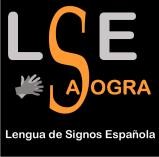 2022/2023CURSO DE LENGUA DE SIGNOS ESPAÑOLADATOS PERSONALESSEGÚN EL MARCO COMÚN EUROPEO DE REFERENCIA PARA LAS LENGUASModalidad: PRESENCIAL o ZOOM.  FECHA DEL CURSO. A elegir:Lugar de A1 Presencial: SRARTIDEA. C/ Conde Cifuentes, 33, 18005. GranadaSe obtiene el CERTIFICADO DE NIVEL SEGÚN EL MARCO EUROPEO DE REF. DE LAS LENGUASEn el precio total del curso están incluidas las tasas para la obtención del título homologado por la Fundación Andaluza Accesibilidad y Personas Sordas y la Confederación Estatal de Personas Sordas de España.Para reservar su plaza es necesario realizar el pago de 50€, rellenando la inscripción que hay en la pág web lse.asogra.es o www.asogra.es, o en Facebook de Lengua de Signos AsograEntregar la inscripción y el justificante bancario por la web lse.asogra.es o correo electrónico: lse.granada@gmail.com.PAGO: Ingreso en caja CAIXA nº Cuenta: ES40 2100 2290 2502 0028 6908.Si la solicitud de inscripción no es admitida, el/la alumno/a no tendrá derecho a reclamación  y se devolverá el importe del pago realizado.Una vez matriculado/a y admitido/a en el curso no se devolverá el importe abonado cuando:Haya transcurrido más de 3 días laborales desde el envío de las claves de acceso.Se haya accedido al aula virtual y/o alguna clase presencial.                                                                                                                                                                                                                             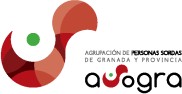 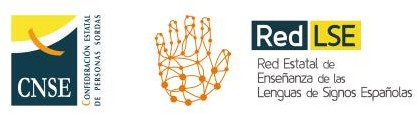 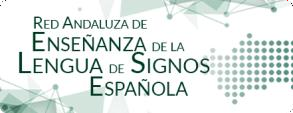 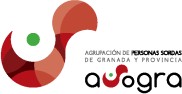 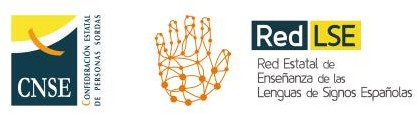 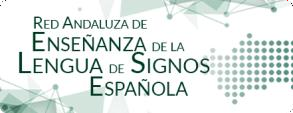 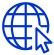 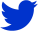 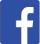 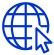 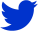 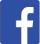 NOMBRE:PRIMER APELLIDO:PRIMER APELLIDO:PRIMER APELLIDO:PRIMER APELLIDO:SEGUNDO APELLIDO:SEGUNDO APELLIDO:SEGUNDO APELLIDO:SEGUNDO APELLIDO:SEGUNDO APELLIDO:DNI / NIF:DNI / NIF:FECHA DE NACIMIENTO:FECHA DE NACIMIENTO:FECHA DE NACIMIENTO:FECHA DE NACIMIENTO:FECHA DE NACIMIENTO:FECHA DE NACIMIENTO:EDAD:EDAD:DOMILICIO:DOMILICIO:DOMILICIO:DOMILICIO:DOMILICIO:DOMILICIO:DOMILICIO:Nº:Nº:CODIGO POSTAL:LOCALIDAD:LOCALIDAD:LOCALIDAD:PROVINCIA:PROVINCIA:PROVINCIA:MOVIL:MOVIL:MOVIL:MOVIL:CORREO ELETRONICO / E-MAIL:CORREO ELETRONICO / E-MAIL:CORREO ELETRONICO / E-MAIL:CORREO ELETRONICO / E-MAIL:ESTUDIANTE (ESTUDIOS) / TRABAJANDO (PROFESION):ESTUDIANTE (ESTUDIOS) / TRABAJANDO (PROFESION):ESTUDIANTE (ESTUDIOS) / TRABAJANDO (PROFESION):ESTUDIANTE (ESTUDIOS) / TRABAJANDO (PROFESION):ESTUDIANTE (ESTUDIOS) / TRABAJANDO (PROFESION):ESTUDIANTE (ESTUDIOS) / TRABAJANDO (PROFESION):NivelPrecioFechaTurnoA1 (60h) PRESENCIAL260€19 de septiembre de 2022 al  28 de noviembre  de 2022 LUNES Y MIERCOLES (3h)Plazo: Hasta el 12 de septiembre de 2022Mañana:9:00h a 12:00hA1 (60h) PRESENCIAL260€19 de septiembre de 2022 al  16 de enero de 2023 LUNES Y MIERCOLES (2h)Plazo: Hasta el 12 de septiembre de 2022Tarde: 19:15h  a 21:15h A2 (90h) ZOOM290€20 de septiembre de 2022 al 21 de febrero de 2023 MARTES Y JUEVES (2,30h)Plazo: Hasta el 12 de septiembre de 2022Mañana: 09:00h a 11:30hA2 (90h) ZOOM290€19 de septiembre de 2022 al 6 de febrero  de 2023 LUNES Y MIERCOLES (2,30h)Plazo: Hasta el 12 de septiembre de 2022Tarde:18:00h a 20:30h